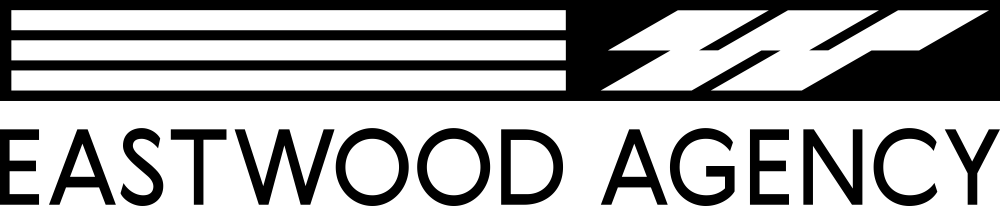 Press Kit QuestionnairePROTECTED FILM LINK: Please, send completed questionnaire to promo@eastwood.agency FILMFILMTitle in RussianTitle in original languageTitle in EnglishTitle in other languagesType (select)fiction
documentary
animation
other… (please, specify)LenghtGenreAge rating0+, 6+, 12+, 16+ or 18+Coutries of productionTechnical informationProduction studioStudent / debut workContact informationDistributorMonth and year of completionPremiere (date and place)Festivals film participated inLinks to film pages in social networksSYNOPSISDIRECTORDIRECTORName and surnameName and surname in English (as in closing titles)Date of birth (ddmmyyyy)Place of birthDirector’s biography Director’s biography Director’s filmography (film title, year, length, type)Director’s filmography (film title, year, length, type)Director’s statementDirector’s statementSCRIPT WRITERSCRIPT WRITERName and surnameName and surname in English (as in closing titles)Script writer’s biographyScript writer’s biographyScript writer’s filmographyScript writer’s filmographyDIRECTOR OF PHOTOGRAPHYDIRECTOR OF PHOTOGRAPHYName and surnameName and surname in English (as in closing titles)DOP’s biographyDOP’s biographyDOP’s filmographyDOP’s filmographyPRODUCERPRODUCERName and surnameName and surname in English (as in closing titles)Producer’s biographyProducer’s biographyProducer’s filmographyProducer’s filmographyCAST (main cast and those important to mention)CAST (main cast and those important to mention)CAST (main cast and those important to mention)RoleName and surname in RussianName and surname in EnglishOTHER CREW MEMBERS OTHER CREW MEMBERS OTHER CREW MEMBERS ADDITIONAL INFORMATIONADDITIONAL INFORMATIONLoglineImportant to know (for example, based on true story) Design suggestions (if any) What you don’t like about posters?Special requestsRIGHTSHOLDERRIGHTSHOLDERCONTACT INFORMATION (as they should be specified in press kit)CONTACT INFORMATION (as they should be specified in press kit)Name and surnamePhone number (with prefix)E-mail